AnmeldungSchön, bist du dabei im YOGA Weekend im Val Medel.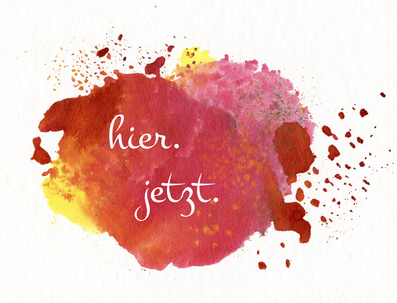 Name:		___________________________________________Strasse:	___________________________________________Ort:		___________________________________________Handy:	___________________________________________E mail:		___________________________________________Termin: 8.04.2022 -10.04.2022	Preis für 2 Übernachtungen, 2x Brunch, 2x 3-Gang Menü, über den Tag Tee und Früchte,Kurs mit 5 Bewegungseinheiten Einzelzimmer:	CHF 570,- ____		Doppelzimmer:	CHF 490,-____		             Ich teile das Doppelzimmer mit __________________________Mich darf man in ein Doppelzimmer frei einteilen	_______Ich esse vegetarisch _____       Ich esse gerne Fleisch ______Ich habe folgende Unverträglichkeiten: ____________________Die Anreise erfolgt individuell, wir vermitteln gerne Fahrgemeinschaften.Es stehen Gratis Parkplätze in der Nähe des Hotels zur Verfügung.Für deine definitive Anmeldung überweise bitte den Betrag bis Ende August auf folgendes Konto:St. Galler Kantonalbank AG, 9001 St. Gallen  IBAN CH92 0078 1615 4642 9200 0Kontoinhaberin: Claudia Matthias, Ortsgmeindstrasse 9, 9444 DiepoldsauDa ich auch Verpflichtungen gegenüber dem Hotel haben, bitte ich um eine verbindliche Anmeldung. Versicherung & Haftung: Alle Teilnehmer nehmen auf eigenes Risiko und Haftung teil.Bei Rücktritt entstehen folgende Kosten: 4 Wochen vor dem Weekend verrechnen wir 50%, 2 Wochen vor dem Weekend verrechnen wir 80% später wird der gesamte Rechnungsbetrag verrechnet.Eine Ersatzperson ist jedoch herzlich willkommen, eine Reiserücktrittsversicherung empfehlenswert.Ort / Datum: __________________  Unterschrift: _______________________________________________Ich  freue mich auf ein erholsames und erfrischendes Wochenende mit dir.Liebe GrüsseClaudia Matthias